4. 11 naravno kopališče loka, žužemberk1 Operativni načrtV tabeli 1 prikazujemo operativni načrt za proučevanje Naravnega kopališča Loka, Žužemberk.
Tabela 1: Operativni načrt za proučevanje jezera Črnava2 Izvedba analizeS pomočjo zgornjega teksta in slik smo prišli do naslednjih odgovorov, ki jih navajamo spodaj.K točki 1: Kopališče Loka se nahaja jugo-vzhodno od Žužemberka v oddaljenosti nekaj sto metrov.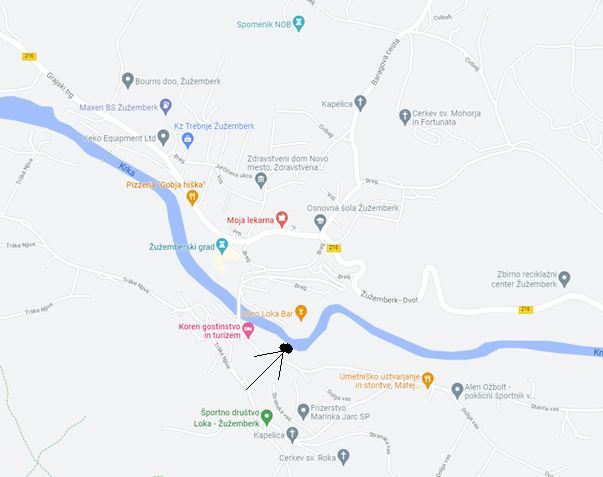 Dobre strani ponudbe Naravnega kopališča Loka (Žužemberk):kopališče Loka je priljubljeno naravno kopališče, ki v poletnem času privablja številne domačin in druge obiskovalce;v okviru kopališča je na razpolago brezplačno prostrano parkirišče;plaža je travnata in nudi senco pod krošnjami dreves;na voljo je tudi manjši pomol, kjer obiskovalci lahko sedijo ali skačejo v reko;v turistični sezoni deluje Loco Loka Bar, kjer gostom nudijo pestro ponudbo osvežilni pijač in sladoledov (Slika 3); v bližini se nahaja Gostišče Koren, ki nudi čudovit pogled na grad Žužemberk in je le nekaj metrov pod znamenitimi žužemberškimi slapovi Gostišče Koren gostom nudi možnost izposoje čolnov, izvajanje team buildingov, kampiranje, ribolov ter nastanitev v udobnih sobah;v okviru naravnega kopališča Loka so zelo atraktivne hiške na drevesih, ki so nastale leta 2013 v okviru projekta Endor (Slika 2).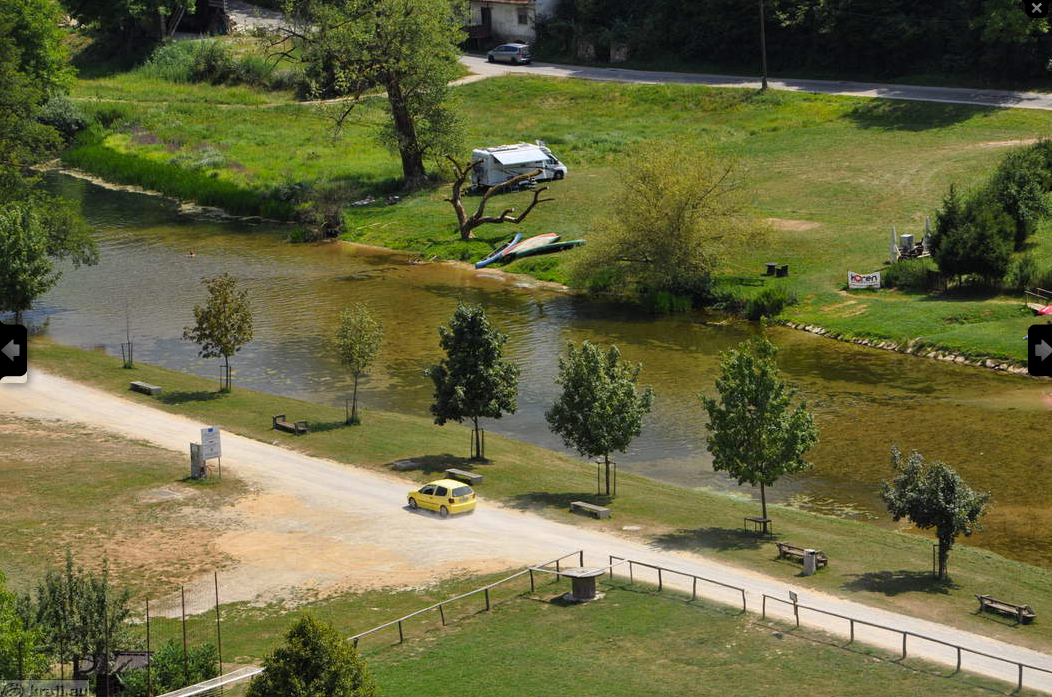 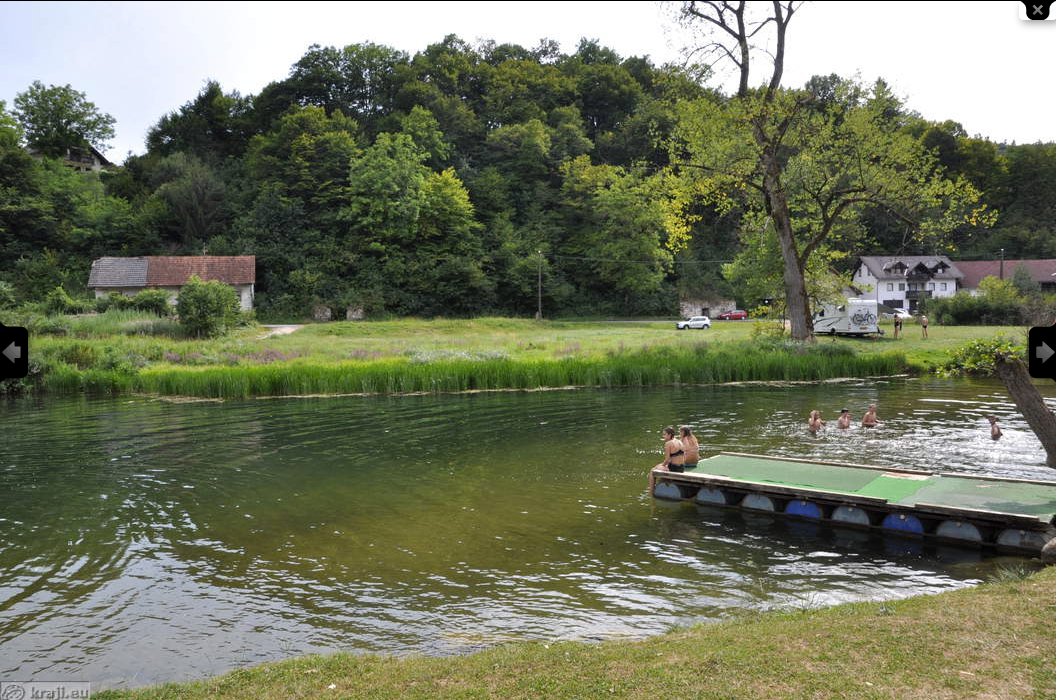 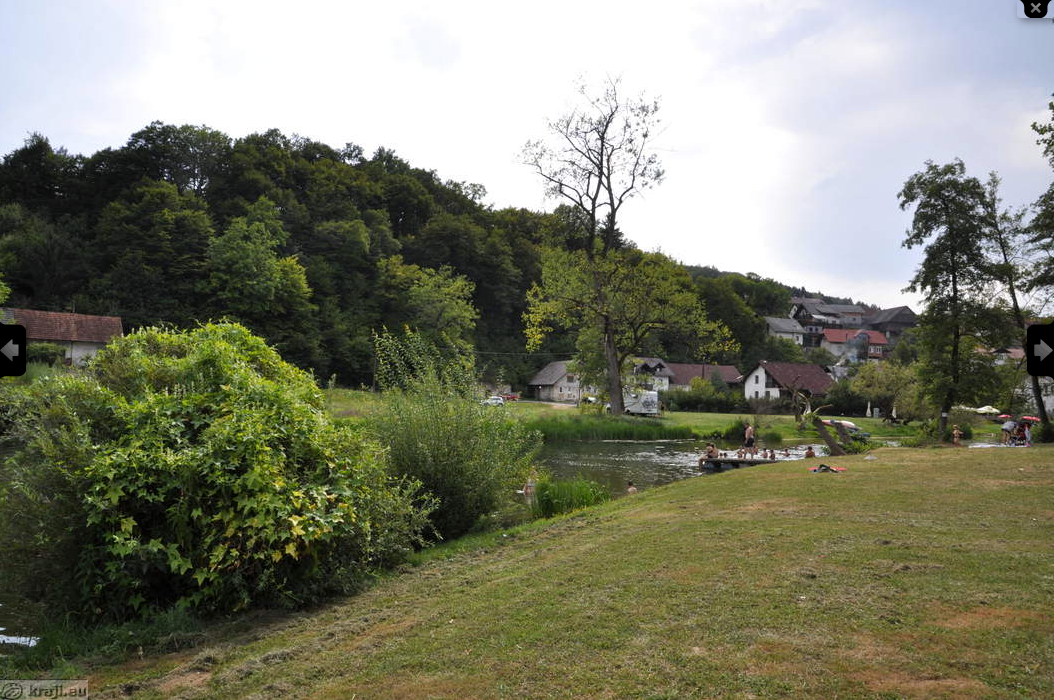 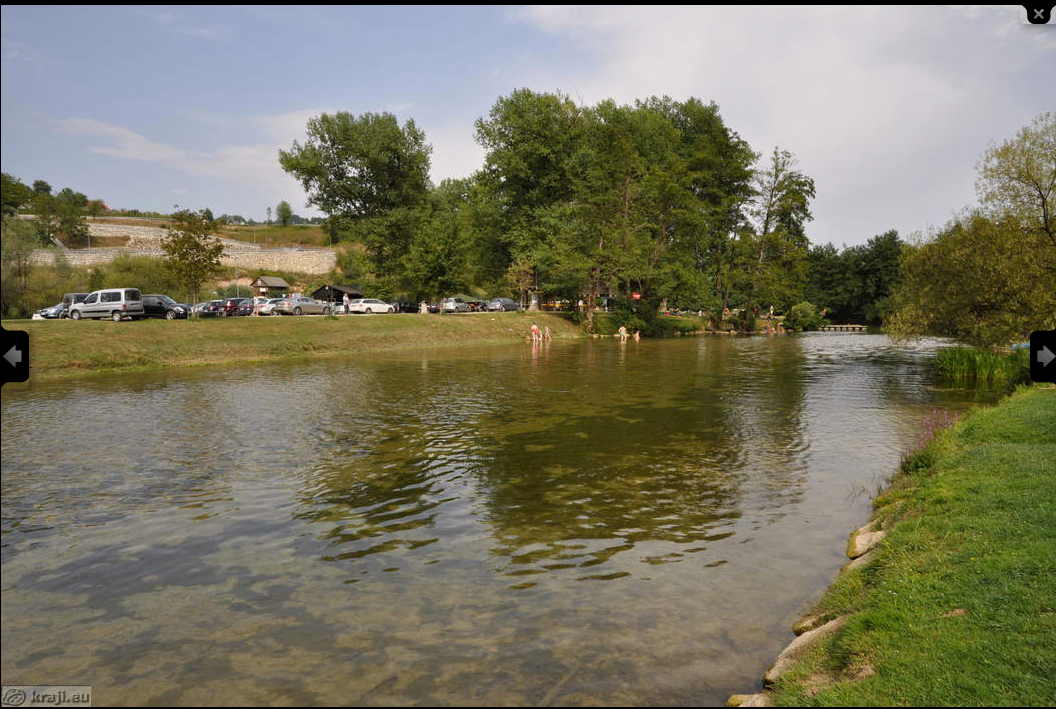 Slika 1: Naravno kopališče Loka, Žužemberk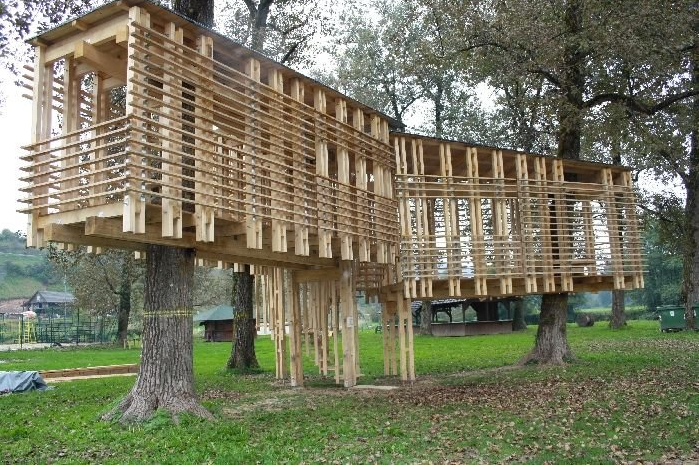 Slika 2: Hiške na drevesih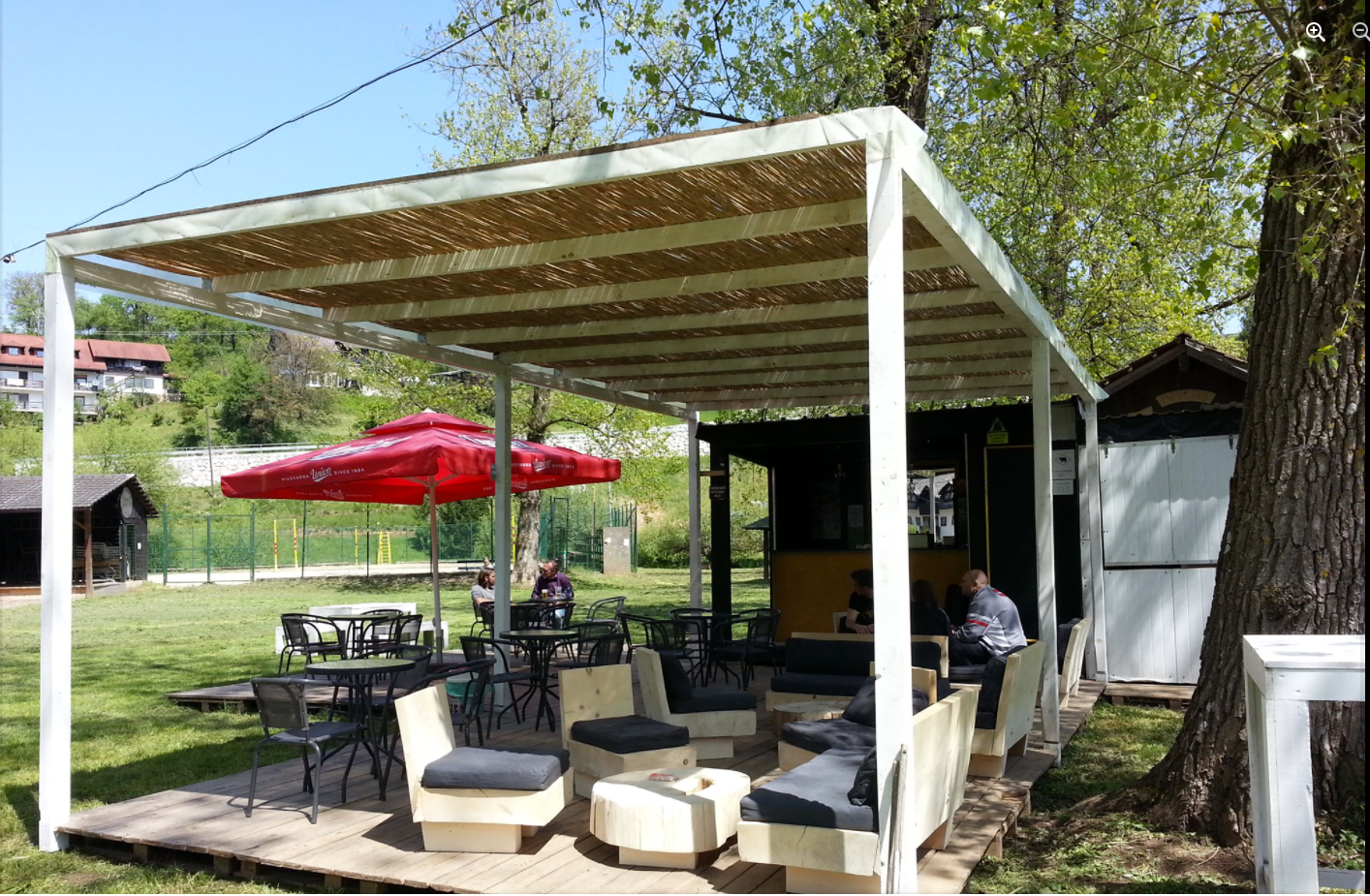 Slika 3: Loco Loka bar4. 11 naravno kopališče jez, straža1 Operativni načrtV tabeli 1 prikazujemo operativni načrt za proučevanje Naravnega kopališča Loka, Žužemberk.
Tabela 1: Operativni načrt za proučevanje jezera Črnava2 Izvedba analizeS pomočjo zgornjega teksta in slik smo prišli do naslednjih odgovorov, ki jih navajamo spodaj.K točki 1: Kopališče Loka se nahaja jugo-vzhodno od Žužemberka v oddaljenosti nekaj sto metrov.Dobre strani ponudbe Naravnega kopališča Loka (Žužemberk):kopališče Loka je priljubljeno naravno kopališče, ki v poletnem času privablja številne domačin in druge obiskovalce;v okviru kopališča je na razpolago brezplačno prostrano parkirišče;plaža je travnata in nudi senco pod krošnjami dreves;na voljo je tudi manjši pomol, kjer obiskovalci lahko sedijo ali skačejo v reko;v turistični sezoni deluje Loco Loka Bar, kjer gostom nudijo pestro ponudbo osvežilni pijač in sladoledov (Slika 3); v bližini se nahaja Gostišče Koren, ki nudi čudovit pogled na grad Žužemberk in je le nekaj metrov pod znamenitimi žužemberškimi slapovi Gostišče Koren gostom nudi možnost izposoje čolnov, izvajanje team buildingov, kampiranje, ribolov ter nastanitev v udobnih sobah;v okviru naravnega kopališča Loka so zelo atraktivne hiške na drevesih, ki so nastale leta 2013 v okviru projekta Endor (Slika 2).Slika 4: Naravno kopališče Loka, ŽužemberkSlika 5: Hiške na drevesihSlika 6: Loco Loka bar4. 12 trebanjsko kopališče (reka temenica)1 Operativni načrtV tabeli 1 prikazujemo operativni načrt za proučevanje Trebanjskega kopališča.
Tabela 1: Operativni načrt za proučevanje jezera Črnava2 Izvedba analizeK točki 1: Trebanjsko kopališče se nahaja v Trebnjem v bližini železniške postaje Trebnje.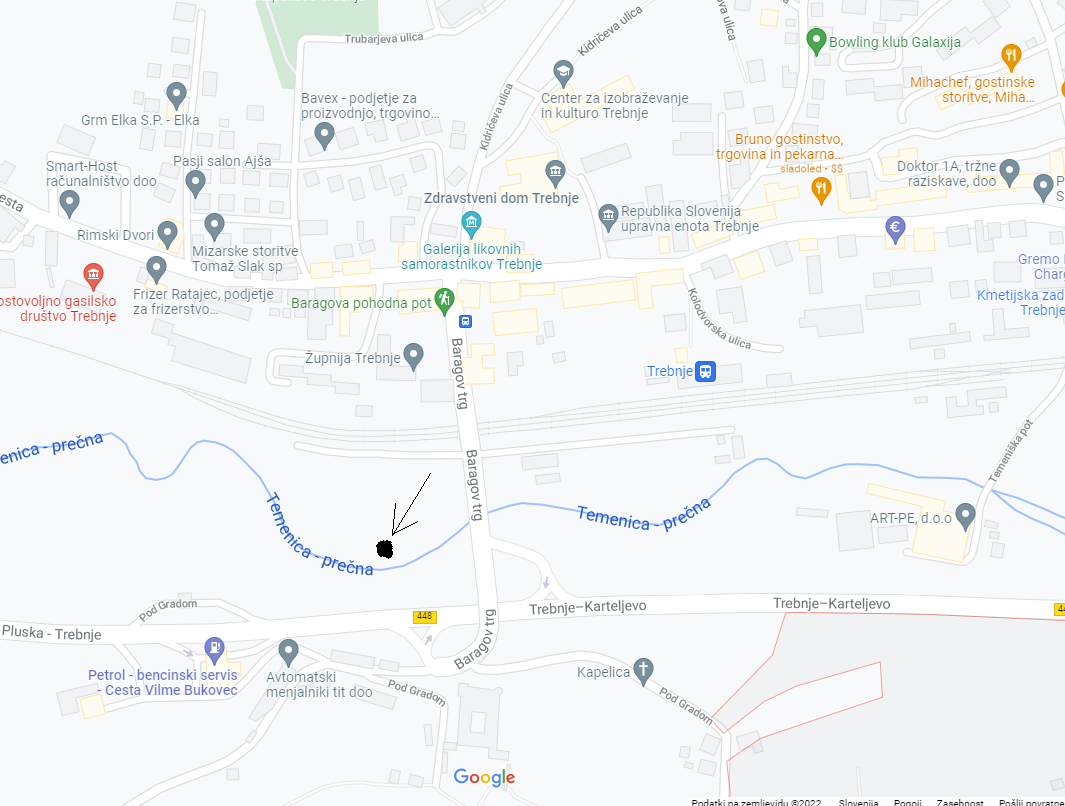 Dobre strani ponudbe Trebanjskega kopališča:voda bi bila lahko bolj globoka, vendar je možno plavati (Slika 7);najbolj je mogoče zaplavati pri zapornici (voda je čista, a kalna);voda ima okoli 20 stopinj Celzija.Slabe strani ponudbe Trebenjskega kopališča:gnojnica na travnikih ob reki Temenici;ni opravljena mikrobiološka raziskava vode, če je primerna za kopanje;potrebne so čistilne akcije;ostanke nekdanjega bazena bi bilo treba odkopati, da bi lahko kopališče spet zaživelo.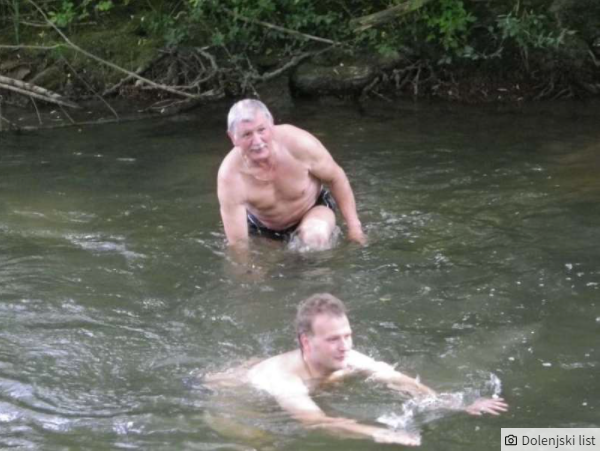 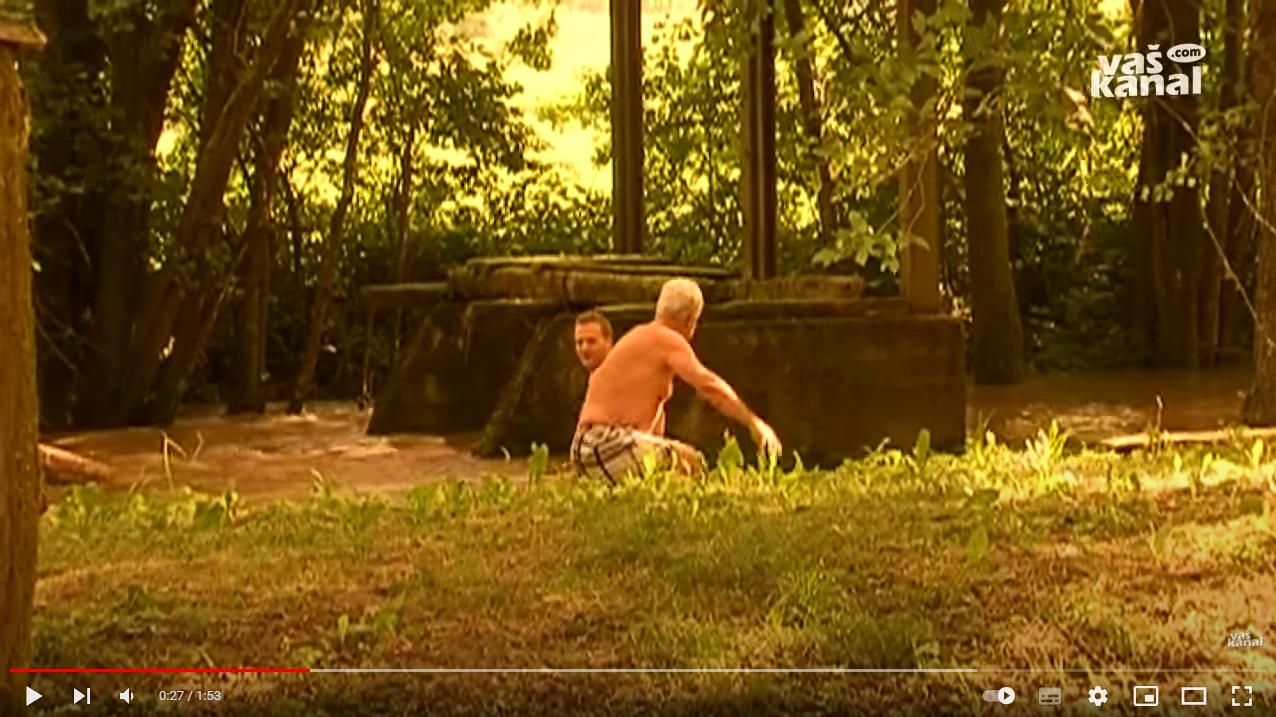 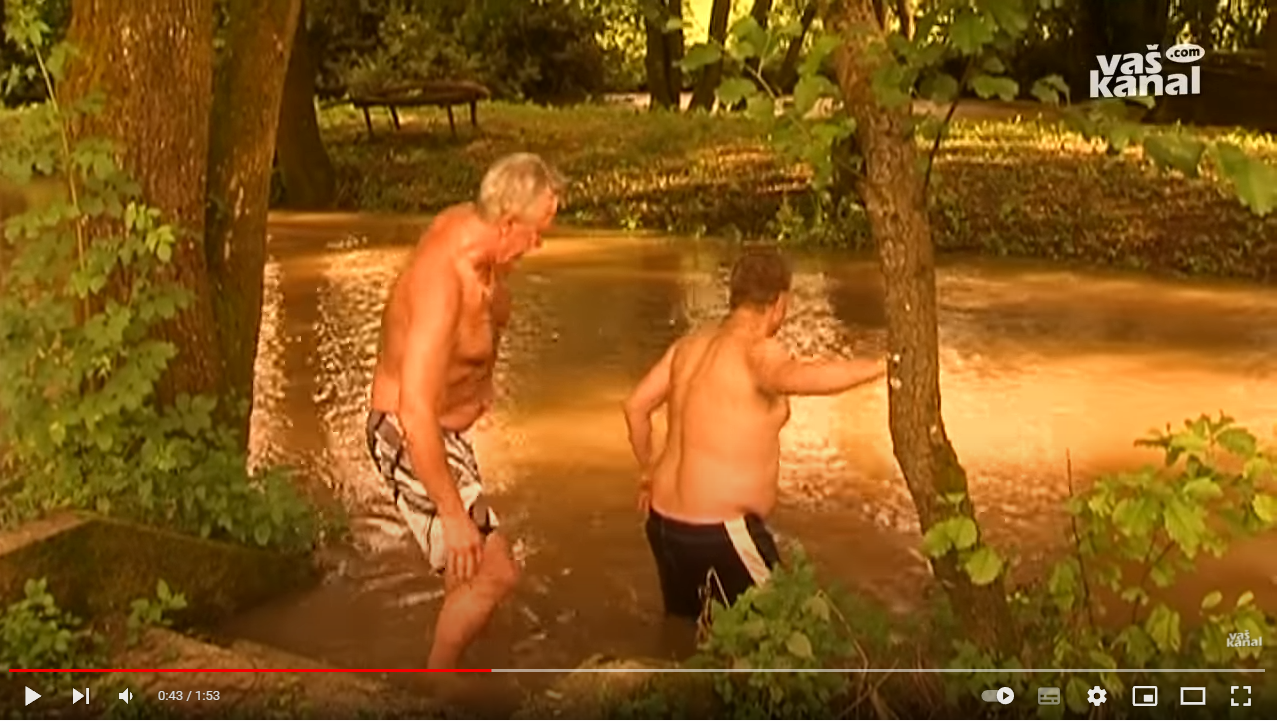 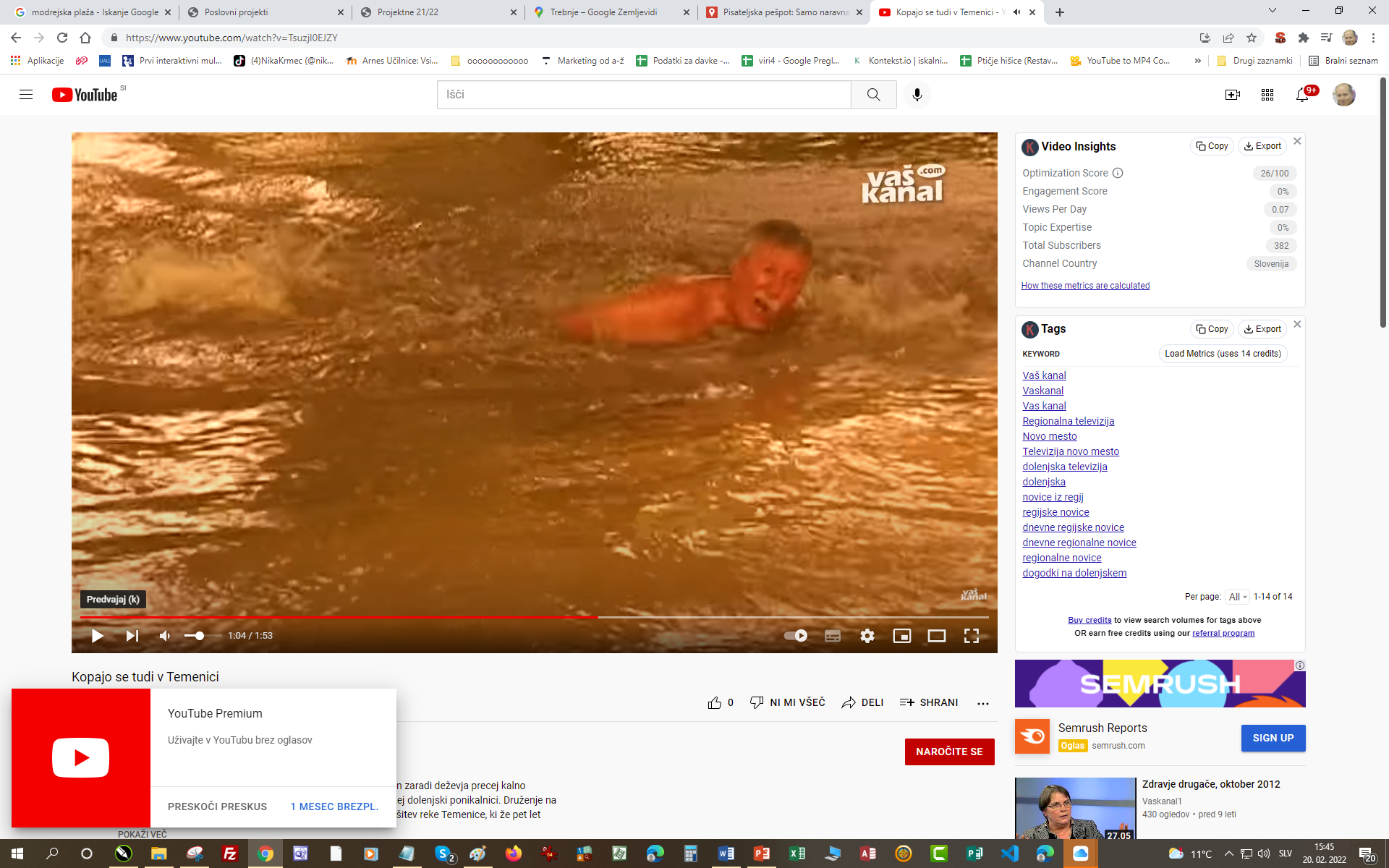 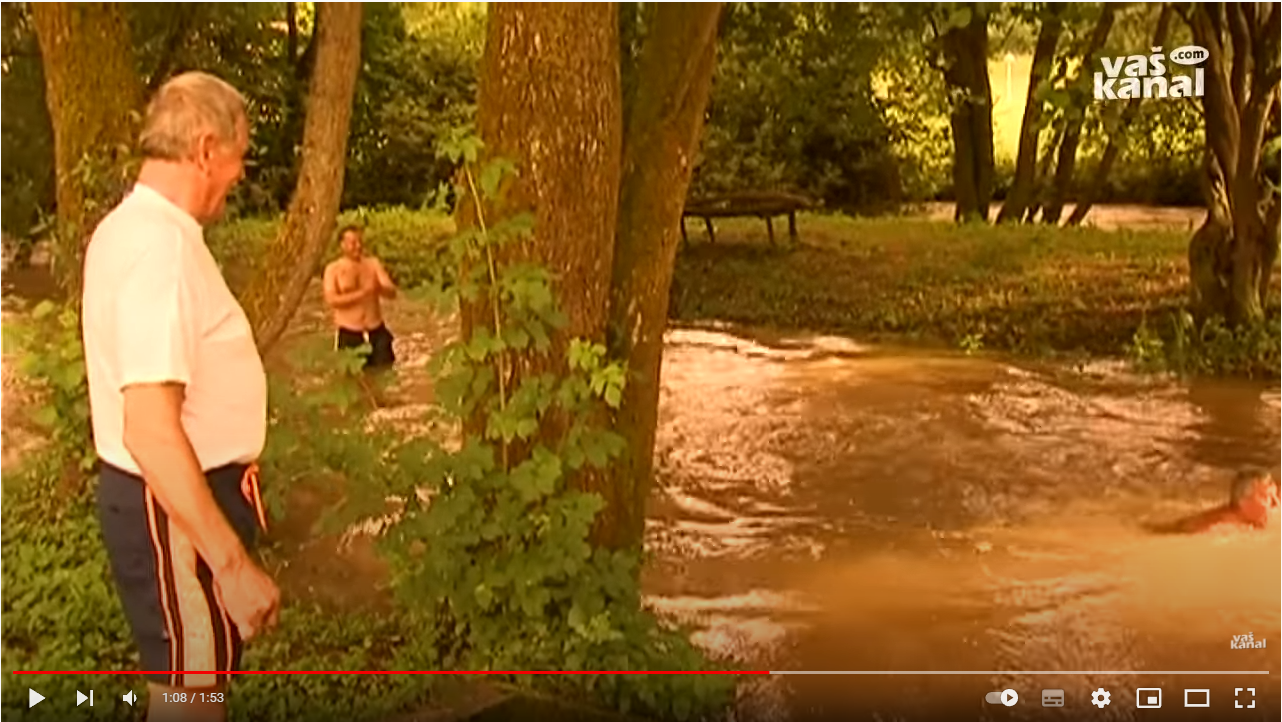 Slika 7: Trebanjsko kopališče na reki Temenici4. 12 naravno kopališče jez, straža1 Operativni načrtV tabeli 1 prikazujemo operativni načrt za proučevanje naravnega kopališča Jez, Straža
Tabela 1: Operativni načrt za proučevanje jezera Črnava2 Izvedba analizeK točki 1: Naravno kopališče Jez, Straža se nahaja v naselju Straža oziroma v Vavti vasi.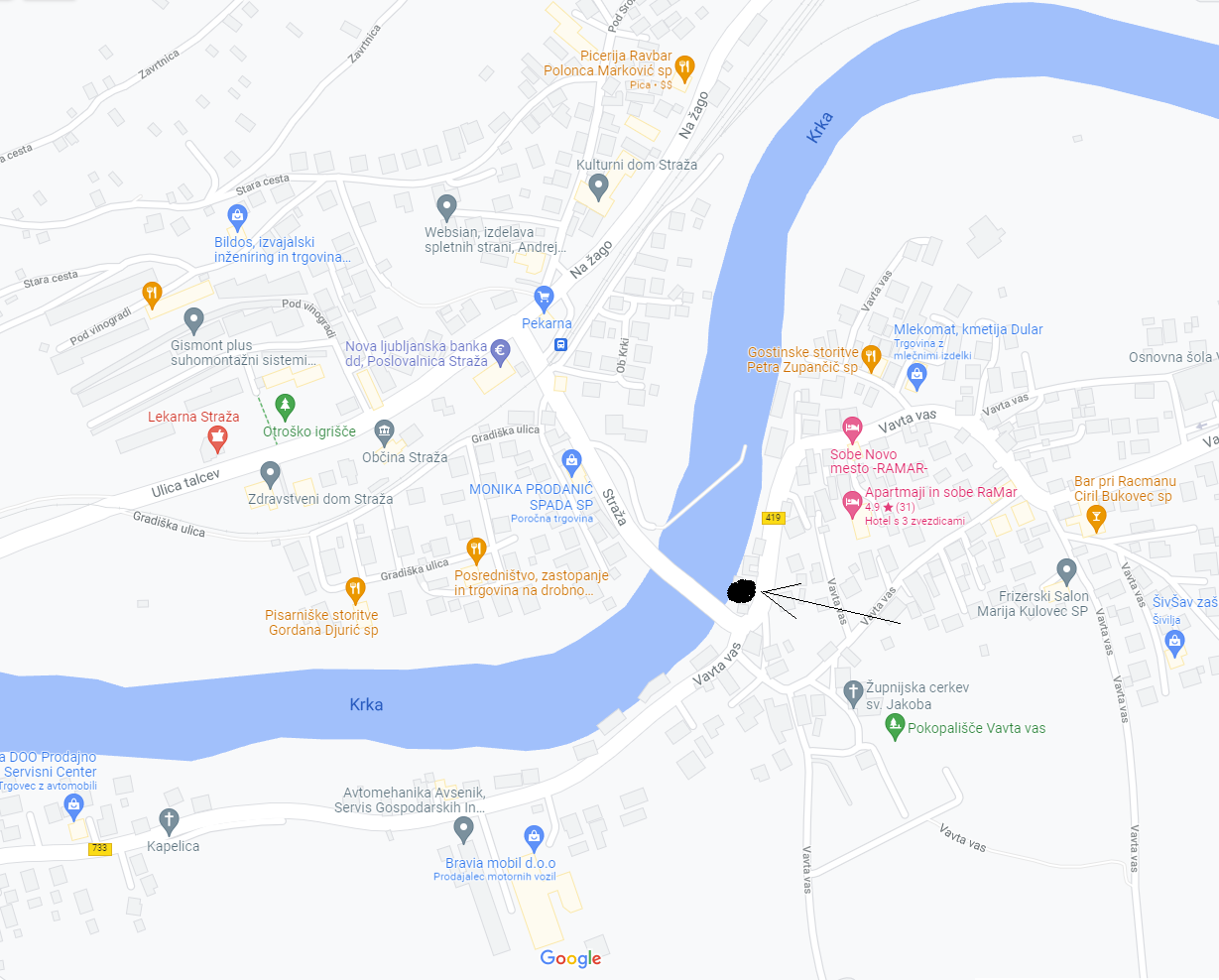 Dobre strani ponudbe naravnega kopališča Jez, Straža:voda je dobre kakovosti za kopanje (Slika 9).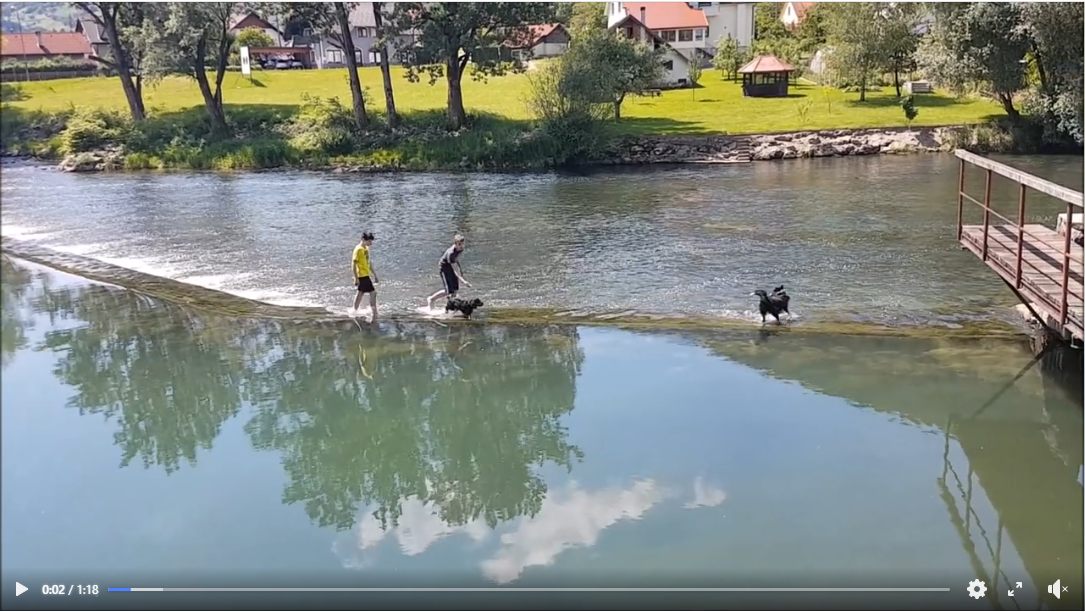 Slika 8: Naravno kopališče Jez, Straža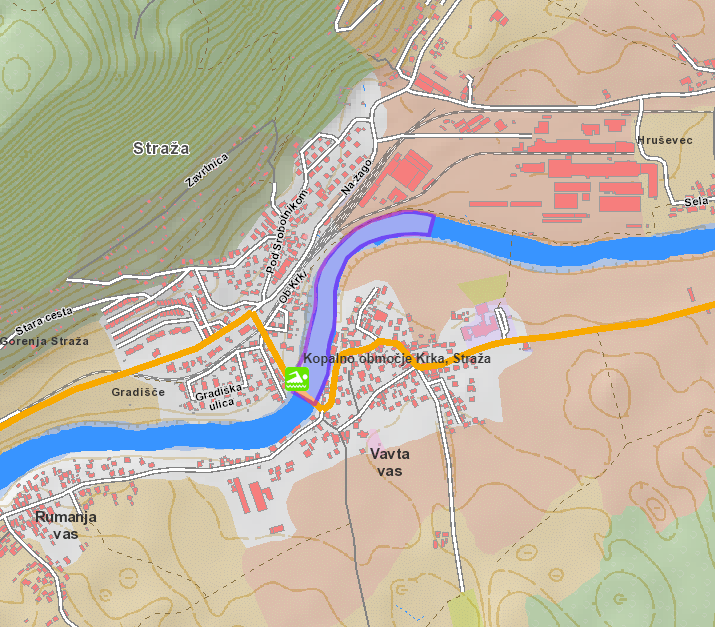 Slika 9: Voda je dobre kakovosti za kopanje4. 14 naravno kopališče kolpa (kamp kolpa)1 Operativni načrtV tabeli 1 prikazujemo operativni načrt za proučevanje naravnega kopališča Kolpa (Kamp Kolpa).
Tabela 1: Operativni načrt za proučevanje jezera Črnava2. Načrtovanje analize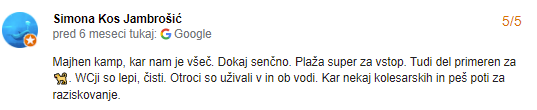 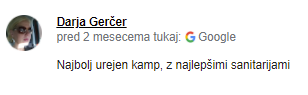 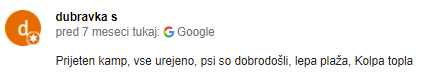 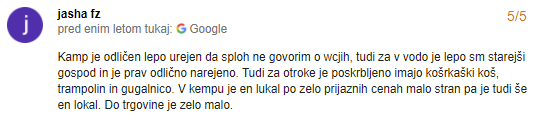 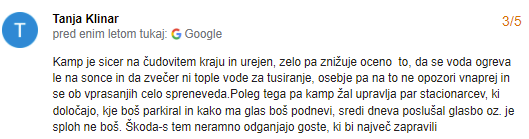 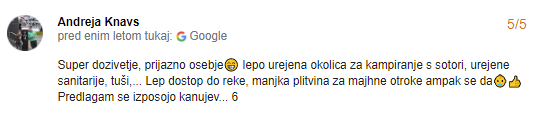 3 Izvedba analizeK točki 1: Naravno kopališče Kolpa (Kamp Kolpa), se nahaja v južnem delu naselju Vinica.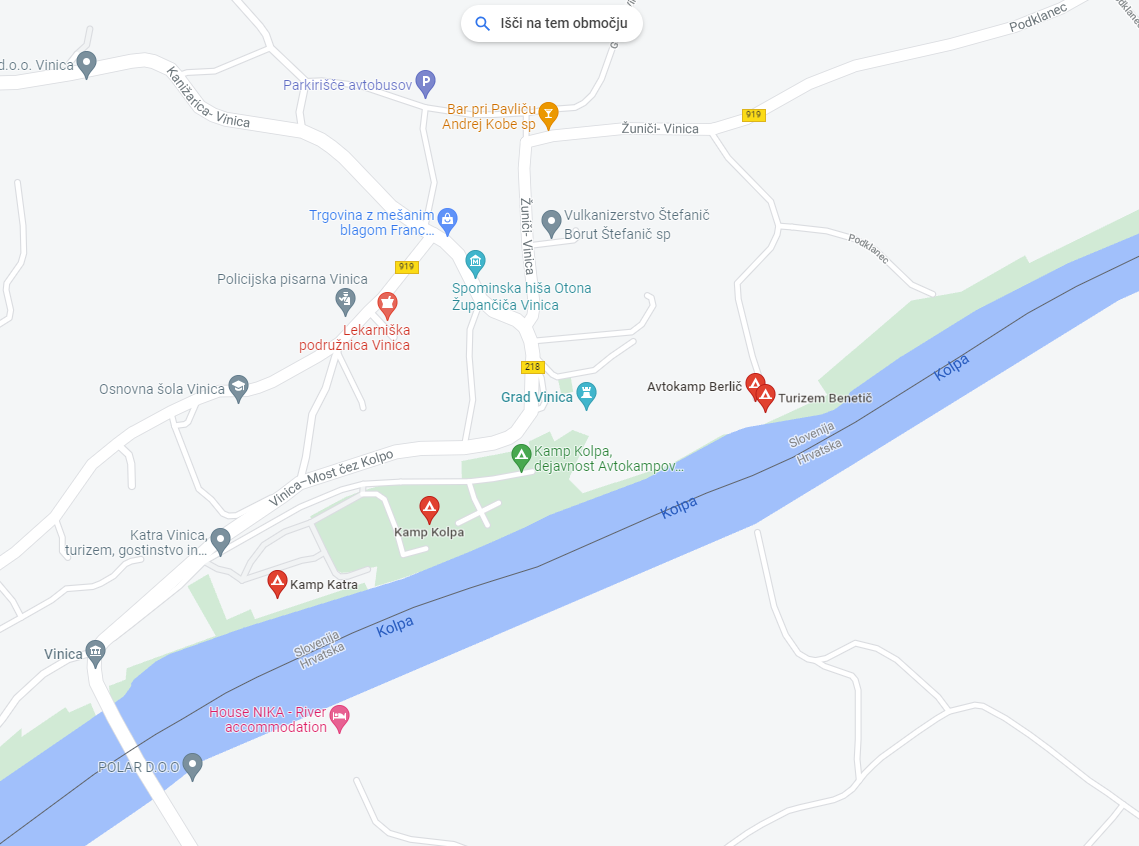 Slika 10: Naravo kopališče Kolpa (Kamp Vinica)Dobre strani ponudbe naravnega kopališča Kolpa, Kamp Kolpa:ugoden vstop na plažo iz Kampa Kolpa (stopnice);uživanje otrok v vodi in ob vodi;za otroke je poskrbljeno (koš za košarko, trampolin, gugalnico …);dober kamp z dobrimi sanitarijami;psi so dobrodošli;lepa plaža;v kampu sta 2 lokala po zmernih cenah, v bližini je trgovina;možnost supanja;Slabe strani ponudbe naravnega kopališča Kolpa, Kamp Kolpa:topla voda v Kolpi v poletnih mesecih;v kampu zvečer ni tople vode za tuširanje;borba med upravitelji kampa in gosti glede glasnosti glasbe;ni izposoje kanujev, kajakov.Opis nalogeOpis nalogePreučevanje Naravnega kopališča Loka, Žužemberk.Preučevanje Naravnega kopališča Loka, Žužemberk.Preučevanje Naravnega kopališča Loka, Žužemberk.Cilj nalogeCilj nalogeSpoznati značilnost Naravnega kopališča Loka, Žužemberk.Spoznati značilnost Naravnega kopališča Loka, Žužemberk.Spoznati značilnost Naravnega kopališča Loka, Žužemberk.Pripomočki za deloPripomočki za deloRačunalnik, spletRačunalnik, spletRačunalnik, spletŠt.DatumIzvajalciOpis aktivnostiŠt. ur17. 2. 2022Rok BečićNačrtovanje analize0,527. 2. 2022Rok BečićIzvedba analize13Skupaj1,5Opis nalogeOpis nalogePreučevanje Naravnega kopališča Loka, Žužemberk.Preučevanje Naravnega kopališča Loka, Žužemberk.Preučevanje Naravnega kopališča Loka, Žužemberk.Cilj nalogeCilj nalogeSpoznati značilnost Naravnega kopališča Loka, Žužemberk.Spoznati značilnost Naravnega kopališča Loka, Žužemberk.Spoznati značilnost Naravnega kopališča Loka, Žužemberk.Pripomočki za deloPripomočki za deloRačunalnik, spletRačunalnik, spletRačunalnik, spletŠt.DatumIzvajalciOpis aktivnostiŠt. ur17. 2. 2022Rok BečićNačrtovanje analize0,527. 2. 2022Rok BečićIzvedba analize13Skupaj1,5Opis nalogeOpis nalogePreučevanje Trebanjskega kopališča.Preučevanje Trebanjskega kopališča.Preučevanje Trebanjskega kopališča.Cilj nalogeCilj nalogeSpoznati značilnost Trebanjskega kopališča.Spoznati značilnost Trebanjskega kopališča.Spoznati značilnost Trebanjskega kopališča.Pripomočki za deloPripomočki za deloRačunalnik, spletRačunalnik, spletRačunalnik, spletŠt.DatumIzvajalciOpis aktivnostiŠt. ur17. 2. 2022Rok BečićNačrtovanje analize0,527. 2. 2022Rok BečićIzvedba analize13Skupaj1,5Opis nalogeOpis nalogePreučevanje naravnega kopališča Jez, Straža.Preučevanje naravnega kopališča Jez, Straža.Preučevanje naravnega kopališča Jez, Straža.Cilj nalogeCilj nalogeSpoznati značilnost naravnega kopališča Jez, Straža.Spoznati značilnost naravnega kopališča Jez, Straža.Spoznati značilnost naravnega kopališča Jez, Straža.Pripomočki za deloPripomočki za deloRačunalnik, spletRačunalnik, spletRačunalnik, spletŠt.DatumIzvajalciOpis aktivnostiŠt. ur17. 2. 2022Rok BečićNačrtovanje analize0,527. 2. 2022Rok BečićIzvedba analize13Skupaj1,5Opis nalogeOpis nalogePreučevanje naravnega kopališča Kolpa (Kamp Kolpa).Preučevanje naravnega kopališča Kolpa (Kamp Kolpa).Preučevanje naravnega kopališča Kolpa (Kamp Kolpa).Cilj nalogeCilj nalogeSpoznati značilnost naravnega kopališča Kolpa (Kamp Kolpa).Spoznati značilnost naravnega kopališča Kolpa (Kamp Kolpa).Spoznati značilnost naravnega kopališča Kolpa (Kamp Kolpa).Pripomočki za deloPripomočki za deloRačunalnik, spletRačunalnik, spletRačunalnik, spletŠt.DatumIzvajalciOpis aktivnostiŠt. ur121. 2. 2022Rok BečićNačrtovanje analize0,5221. 2. 2022Rok BečićIzvedba analize13Skupaj1,5